Fen Bilimleri Enstitüsü Onayı							………………………..							Prof. Dr. Adı SOYADI	    MüdürBu tezin Yüksek Lisans/Doktora derecesinin tüm gereksininlerini sağladığını onaylarım.……………………….Prof. Dr. Adı SOYADIAnabilimdalı BaşkanıTEZ BİLDİRİMİTez içindeki bütün bilgilerin etik davranış ve akademik kurallar çerçevesinde elde edilerek sunulduğunu, alıntı yapılan kaynaklara eksiksiz atıf yapıldığını, referansların tam olarak belirtildiğini ve ayrıca bu tezin TOBB ETÜ Fen Bilimleri Enstitüsü tez yazım kurallarına uygun olarak hazırlandığını bildiririm.. Öğrenci Adı Soyadı İMZAÖZETYüksek Lisans/Doktora TeziTEZ BAŞLIĞIÖğrenci Adı-SoyadıTOBB Ekonomi ve Teknoloji ÜniveritesiFen Bilimleri Enstitüsü……………. Anabilim DalıDanışman: Ünvan. Adı SoyadıTarih: Ocak 2015 ( Ay Yıl)Özet hazırlanırken 1.5 satır boşluk bırakılır. Tezlerde özet/abstract300 kelimeden az olmamak kaydıyla 2 sayfayı geçmemelidir,  Özetlerde tezde ele alınan konu kısaca tanıtılarak, kullanılan yöntemler ve ulaşılan sonuçlar belirtilir.  Özetlerde kaynak, şekil, çizelge ve dipnot kullanılmamalıdır.  ÖZET birinci dereceden başlık formatında (önce 72, sonra 18 punto aralık bırakılarak ve 1.5 satır aralıklı olarak) yazılmalıdır.  ÖZET’in altına tezin türü (Yüksek Lisans veya Doktora)  belirtildikten sonra büyük harflerle sayfa ortalanarak (büyük harflerle) tezin başlığı yazılmaldır.Anahtar Kelimeler: Zamanlama analizi, İstatiksel modelleme, Benzetim.ABSTRACTMaster of Science/Doctor of PhilosophyTHESIS TITLEName SurnameTOBB University of Economics and TechnologyInstitute of Natural and Applied Sciences……………. Science ProgrammeSupervisor: Title. Name SurnameDate: January 2015 ( Month Year)1.5 line spacing must be set for Abstract. The abstract must have 300 words minimum and span 2 pages. A summary must briefly mention the subject of the thesis, the method(s) used and the conclusions derived.References, figures and tables must not be given in Summary. Below the Abstract, the thesis title in first level title format with capital letters (i.e., 72 pt before and 18 pt after paragraph spacing, and 1.5 line spacing) must be placed. Below the title, the expression must be written horizontally centered.Keywords: Time analysis, Statistical modelling, Simulation.TEŞEKKÜRÇalışmalarım boyunca değerli yardım ve katkılarıyla beni yönlendiren hocam ……………‘a, kıymetli tecrübelerinden faydalandığım TOBB Ekonomi ve Teknoloji Üniversitesi …………….. Bölümü öğretim üyelerine ve destekleriyle her zaman yanımda olan aileme ve arkadaşlarıma çok teşekkür ederim.İÇİNDEKİLERSayfaÖZET	ivABSTRACT	vTEŞEKKÜR	viİÇİNDEKİLER	viiŞEKİL LİSTESİ	viiiÇİZELGELİSTESİ	ixKISALTMALAR	xSEMBOL LİSTESİ	xiRESİMLİSTESİ	xii1. GİRİŞ	11.1 Tezin Amacı	11.2 Literatür Araştırması	11.3 Teorik Çalışmalar	22.TİTREŞİMLİ AKIŞ İLE ISI AKTARIMININ ETKİLEŞİMİ	32.1 Amaç	32.2 Teorik Çalışmalar	32.3 Deneysel Çalışmalar	43. MATEMATİKSEL MODEL VE SAYISAL YÖNTEM	53.1 Genel Bakış	53.2 Sayısal Yöntem	83.1.1 Akı Düzeltmeli Taşınım Algoritması	93.1.2 Hesaplama Prosedürü	103.1.3 Sınır Koşulları	113.2 Temel Denklemler	203.3 Hal Denklemi	204. GEREKLİ İSE BÖLÜM 4	334.1 Çalışmanın Uygulama Alanı	334.2 İkinci Derece Başlık Nasıl: İlk Harfler Büyük	334.2.1 Üçüncü derece başlık nasıl: ilk harf büyük diğerleri küçük	334.2.1.1 Dördüncü derece başlık nasıl: ilk harf büyük diğerleri küçük	33Beşinci derece başlık: dördüncü dereceden sonrası numaralandırılmaz	345. GEREKLİ İSE BÖLÜM 5	455.1 Çalışmanın Uygulama Alanı	455.2 İkinci Derece Başlık Nasıl: İlk Harfler Büyük	455.2.1 Üçüncü derece başlık nasıl: ilk harf büyük diğerleri küçük	455.2.1.1 Dördüncü derece başlık nasıl: ilk harf büyük diğerleri küçük	456. SONUÇ VE ÖNERİLER	47KAYNAKLAR	55EKLER	60ÖZGEÇMİŞ	87ŞEKİL LİSTESİSayfaŞekil 1.1 :Titreşimli akış oluşumu.	2Şekil 2.1 : Sabit uca çarpan ve yansıyan dalga	5Şekil 3.1 : Birden fazla satırlı şekil isimlendirmesinde önemli nokta satırların aynı hizadan başlamasıdır.	8Şekil 3.2 : Farklı periyotta (a)/ 2 , (b), (c)3/2 , (d) 2anlarında basınç konturleri.  (periyod aralığı 1500-1600 dir.)	9Şekil 3.3 : Yatay tam sayfa örnek şekil.	10Dördüncübölüm de örnekşekil..	13Şekil 5.1 :Beşincibölüm de örnekşekil.	16Şekil Ek.1: Eşmerkezlisilindirikborulardayerdeğiştirenakışkanınısıtransferi …	23ÇİZELGE LİSTESİSayfaÇizelge 1.1 : Çözümün sayısal ağ yapısından bağımsızlığının araştırılması	2Çizelge 3.1 : Yatay sayfada birden fazla satırlı çizelge isimlendirme : önemli nokta satırların aynı hizadan başlamasıdır.	11Çizelge 5.1 : Beşinci bölümde örnek çizelge	16Çizelge Ek.1: Ekler bölümünde çizelge örneği	24KISALTMALARCFL	: Courant-Friedrichs-Lewy kriteriEOS	: Hal denklemi (Equation of state)FCT	: Akı-Düzeltmeli Taşınım Algoritması (Flux- Corrected Transport)HB	: Hidrojen bağları (hydrogen bonds)LCPFCT	: Laboratory for Computational Physics, Flux- Corrected TransportPIV	: Parçacık Görüntü Hızölçer (Particle Image Velocimetry)SEMBOL LİSTESİBu çalışmada kullanılmış olan simgeler açıklamaları ile birlikte aşağıda sunulmuştur.RESİM LİSTESİSayfaResim 1.1 :: Zucchi’nin Milan şehrinde bina yerleştirmesini gösteren resim	3Resim 4.1 : Aynı tarzda giyinen insanalrin resmi	14GİRİŞIsı aktarımının iyileştirilmesi konusunda yapılan çalışmalar birçok mühendislik uygulamasının tasarımında önemli bir yere sahiptir (Lambert, 2009). Bu iyileştirme metodlarından birisi titreşimli akış ile ısı aktarımının etkileşimidir. Titreşimli akış ısıl ve mekanik olmak üzere iki farklı yöntem ile oluşturulabilir. Üzerinde çalışılan sistemin sınır sıcaklıklarında oluşturulan ani değişimler ile ısıl olarak titreşimli akış meydana getirilebilmektedir. Akışkanın ani bir şekilde ısıtmaya veya soğutmaya maruz bırakılması akışkanın genleşmesine ve bir basınç dalgası oluşturmasına sebep olur. Bu basınç dalgasına termoakustik dalga denir ve yaklaşık ses hızında hareket eder [2].TezinAmacıMikro-nano ölçekli mühendislik uygulamaları, biyoakışkanlar, içten yanmalı motorlar, ısı değiştirgeçleri, çipler vb. elektronik cihazlarından ısı atımı konularında artan çalışmalar titreşimli akışın önemini ortaya koymaktadır (Rahgoshay, 2012). Bu çalışmada titreşim kontrollü ısı aktarım tüplerinin tasarımında yol göstermek üzere su dolu, basık, kapalı bir dikdörtgen ortam içerisinde sol duvarın titreşimiyle duran dalga oluşturarak ısı aktarımına etkilerinin incelenmesi amaçlanmaktadır.LiteratürAraştırmasıLiteratürde mekanik tireşimler ile oluşturulan ses dalgaları ile meydana gelen akustik akış üzerine çalışmalara sıkça rastlanmaktadır. Bu konuda ilk teorik çalışmalar LordRayleigh(1884)tarafından yapıldı. LordRayleigh bir Kundt tüpünde oluşturulan duran dalgalar ile girdapların oluştuğunu ortaya koydu. Daha sonra Westervelt(1953) akustik akış hızını hesaplayabileceği genel bir vortisite denklemi oluşturdu. Nyborg(1953) akustik kaynaklı sürekli akışların analizinde kullanılan teorileri çalışmasında özetledi. İki örnekleyici problem üzerine çalıştı. Birincisi tüp içerisinde giden bir düzlem akış diğeri ise birbirini kesen iki düzlem akış üzerinedir. Akustik akış hızlarının ısıl gevşeme veya ısı aktarımı gibi bir sebepten kaynaklanabilecek bir sönüm katsayısına önemli ölçüde dayandığını buldu. Richardson ses alanına maruz bırakılmış yatay bir silindir boyunca ses dalgasının doğal taşınıma etkilerini analitik olarak çalıştı (Richardson, 1967). 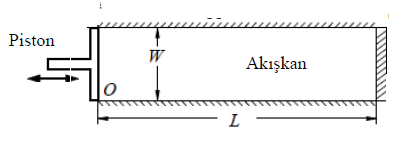 Titreşimli akış oluşumu.Teorik Çalışmalar Yaklaşık son bir periyot için hız dağılımları görülmektedir. Ağ yapısı çalışması kapalı ortamın yüksekliğinin en büyük olduğu (H=50 mm) durumda yapılmıştır. Bu çalışmada hesaplama maliyetini de gözeterek 400 x 40 sayıda çözüm ağı kullanılmıştır. Çizelge 1.1’de farklı çözüm ağlarında kapalı ortamın merkezinde hesaplanan hızların sapmaları verilmektedir. y- yönünde dört farklı sayıda, x-yönünde iki farklı sayıda ağ yapısı denenmiştir. Çözümün sayısal ağ yapısından bağımsızlığının araştırılması.Yaklaşık son bir periyot için hız dağılımları görülmektedir. Ağ yapısı çalışması kapalı ortamın yüksekliğinin en büyük olduğu (H=50 mm) durumda yapılmıştır. Bu çalışmada hesaplama maliyetini de gözeterek 400 x 40 sayıda çözüm ağı kullanılmıştır.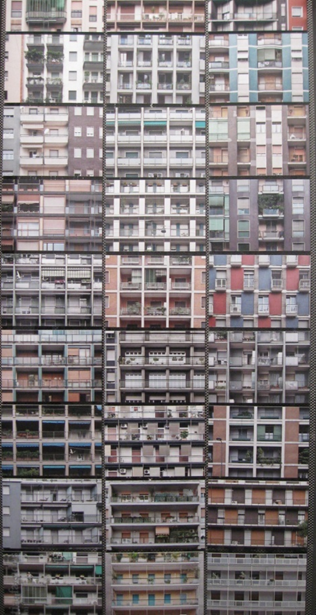 Resim 1.1:Zucchi’nin Milan şehrinde bina yerleştirmesini gösteren resimTİTREŞİMLİ AKIŞ İLE ISI AKTARIMININ ETKİLEŞİMİ AmaçLiteratürde titreşimli akış ile ısı aktarımının etkileşimini inceleyen deneysel ya da sayısal farklı yöntemlerle yapılan çalışmalar bulunmaktadır. Ancak bu çalışmaların büyük bir kısmında akışkan olarak gazlar esas alınmaktadır. Bu çalışmada kullanılan su gibi sıvı akışkanlar için yapılan çalışmalar oldukça azdır. Ayrıca teorik çalışmalarda önemli ölçüde basitleştirici varsayımlar kullanılmaktadır. Birçok çalışmada akışkan sıkıştırılamaz kabul edilmiştir. Bu durum akustik alanda meydana gelen sıkıştırma ve seyreltme bölgelerini tarif etmekte, ikincil akışları hesaplamakta yetersiz kalmaktadır.Deneysel Çalışmalar Akustik titreşimler ile oluşturulan dalga formunu ve akışkan içerisindeki yayılımını incelemek için matematiksel bir model oluşturulmuştur. Bu model uygun sınır koşulları ile seçilen sayısal yöntem ile çözümlenmiştir.Sabit uca çarpan ve yansıyan dalga.Akustik titreşimler kendini tekrar eden sıkıştırma ve genişleme basınç değişimleri ile hareket ederler. Bu titreşimlerle akışkanın etkileşiminin etkili bir şekilde modellenebilmesi için denklemlerin sıkıştırılabilir formunun kullanılması gerekmektedir. Bu çalışmada Navier-Stokes denklemlerinin tam sıkıştırılabilir formu kullanılmıştır.Araştırma Gereksinimleri Literatürde titreşimli akış ile ısı aktarımının etkileşimini inceleyen deneysel ya da sayısal farklı yöntemlerle yapılan çalışmalar bulunmaktadır. Ancak bu çalışmaların büyük bir kısmında akışkan olarak gazlar esas alınmaktadır. Bu çalışmada kullanılan su gibi sıvı akışkanlar için yapılan çalışmalar oldukça azdır. Ayrıca teorik çalışmalarda önemli ölçüde basitleştirici varsayımlar kullanılmaktadır. Birçok çalışmada akışkan sıkıştırılamaz kabul edilmiştir. Bu durum akustik alanda meydana gelen sıkıştırma ve seyreltme bölgelerini tarif etmekte, ikincil akışları hesaplamakta yetersiz kalmaktadır.MATEMATİKSEL MODEL VE SAYISAL YÖNTEM AmaçAkustik titreşimler ile oluşturulan dalga formunu ve akışkan içerisindeki yayılımını incelemek için matematiksel bir model oluşturulmuştur. Bu model uygun sınır koşulları ile seçilen sayısal yöntem ile çözümlenmiştir.Temel DenklemlerBu çalışmada Navier-Stokes denklemlerinin tam sıkıştırılabilir formu kullanılmıştır. İki boyutlu kartezyen sistemde süreklilik denklemi Eşitlik (3.1), momentum denklemleri Eşitlik (3.2-3.3) ile gösterildiği şekildedir: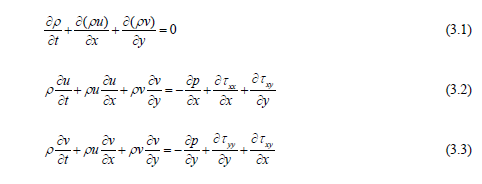 Parametrelertektekaçıklanmalıdır.Hal DenklemiBasınç, yoğunluk ve sıcaklık arasındaki ilişkiyi tanımlamak için bir hal denklemine ihtiyaç duyulmaktadır.Burada (=8.31439 ) ideal gaz sabitidir. R / J molK. Temel denklemler kontrol hacim tabanlı açık bir sonlu farklar metodu ile çözümlenmiştir. Taşınım terimleri Akı Düzeltmeli Taşınım (FCT) algoritması ile çözümlenirken, iletim terimleri merkezi farklar yöntemiyle ayrıklaştırılarak çözülmüştür.Birden fazla satırlı şekil isimlendirmesinde önemli nokta
satırların aynı hizadan başlamasıdır.Basınç, yoğunluk ve sıcaklık arasındaki ilişkiyi tanımlamak için bir hal denklemine ihtiyaç duyulmaktadır. Burada (=8.31439) ideal gaz sabitidir. R / J molK. Temel denklemler kontrol hacim tabanlı açık bir sonlu farklar metodu ile çözümlenmiştir. Taşınım terimleri Akı Düzeltmeli Taşınım (FCT) algoritması ile çözümlenirken, iletim terimleri merkezi farklar yöntemiyle ayrıklaştırılarak çözülmüştür.Sayısal YöntemTemel denklemler kontrol hacim tabanlı açık bir sonlu farklar metodu ile çözümlenmiştir. Taşınım terimleri Akı Düzeltmeli Taşınım (FCT) algoritması ile çözümlenirken, iletim terimleri merkezi farklar yöntemiyle ayrıklaştırılarak çözülmüştür.Temel denklemler kontrol hacim tabanlı açık bir sonlu farklar metodu ile çözümlenmiştir. Taşınım terimleri Akı Düzeltmeli Taşınım (FCT) algoritması ile çözümlenirken, iletim terimleri merkezi farklar yöntemiyle ayrıklaştırılarak çözülmüştür.Temel denklemler kontrol hacim tabanlı açık bir sonlu farklar metodu ile çözümlenmiştir. Taşınım terimleri Akı Düzeltmeli Taşınım (FCT) algoritması ile çözümlenirken, iletim terimleri merkezi farklar yöntemiyle ayrıklaştırılarak çözülmüştür.Farklı periyotta (a)/ 2 , (b), (c)3/2 , (d)2anlarında basınç konturleri. ( periyod aralığı 1500-1600 dir.)Temel denklemler kontrol hacim tabanlı açık bir sonlu farklar metodu ile çözümlenmiştir. Taşınım terimleri Akı Düzeltmeli Taşınım (FCT) algoritması ile çözümlenirken, iletim terimleri merkezi farklar yöntemiyle ayrıklaştırılarak çözülmüştür.Temel denklemler kontrol hacim tabanlı açık bir sonlu farklar metodu ile çözümlenmiştir. Taşınım terimleri Akı Düzeltmeli Taşınım (FCT) algoritması ile çözümlenirken, iletim terimleri merkezi farklar yöntemiyle ayrıklaştırılarak çözülmüştür.Taşınım AlgoritmasıAkı DüzeltmeliTaşınım (FCT) algoritmasızamanabağlı, 1-boyutlu, lineerolmayangenelsüreklilikdenkleminiçözmekiçingeliştirilenyüksekmertebeden, lineerolmayan, monoton, konservatifveartılık-koruyucubiralgoritmadır (Oran, 1987). Bu algoritmadördüncümertebefazdoğruluğunasahipolup, minimum sayısalyayınımlakeskingradyanlarıçözebilmektedir.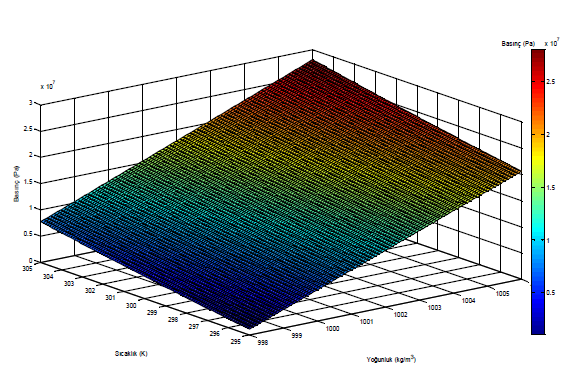 Yatay tam sayfa örnek şekil.Örnekyatayçizelgegösterimi.Yataysayfadabirdenfazlasatırlıçizelgeisimlendirme: önemlinoktasatırlarınaynıhizadanbaşlamasıdır.GEREKLİ İSE BÖLÜM 4Akı DüzeltmeliTaşınım (FCT) algoritmasızamanabağlı, 1-boyutlu, lineerolmayangenelsüreklilikdenkleminiçözmekiçingeliştirilenyüksekmertebeden, lineerolmayan, monoton, konservatifveartılık-koruyucubiralgoritmadır (Oran, 1987). Bu algoritmadördüncümertebefazdoğruluğunasahipolup, minimum sayısalyayınımlakeskingradyanlarıçözebilmektedir.ÇalışmanınAmacıAkı DüzeltmeliTaşınım (FCT) algoritmasızamanabağlı, 1-boyutlu, lineerolmayangenelsüreklilikdenkleminiçözmekiçingeliştirilenyüksekmertebeden, lineerolmayan, monoton, konservatifveartılık-koruyucubiralgoritmadır (Oran, 1987). Bu algoritmadördüncümertebefazdoğruluğunasahipolup, minimum sayısalyayınımlakeskingradyanlarıçözebilmektedir.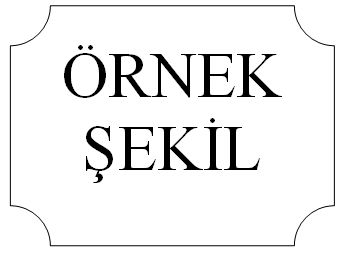 Dördüncü bölüm de örnekşekil.İkinciDereceBaşlıkNasıl: İlk HarflerBüyükAkı DüzeltmeliTaşınım (FCT) algoritmasızamanabağlı, 1-boyutlu, lineerolmayangenelsüreklilikdenkleminiçözmekiçingeliştirilenyüksekmertebeden, lineerolmayan, monoton, konservatifveartılık-koruyucubiralgoritmadır (Oran, 1987). Bu algoritmadördüncümertebefazdoğruluğunasahipolup, minimum sayısalyayınımlakeskingradyanlarıçözebilmektedir.Üçüncü derece başlık nasıl: ilk harf büyük diğerleri küçükAkı DüzeltmeliTaşınım (FCT) algoritmasızamanabağlı, 1-boyutlu, lineerolmayangenelsüreklilikdenkleminiçözmekiçingeliştirilenyüksekmertebeden, lineerolmayan, monoton, konservatifveartılık-koruyucubiralgoritmadır (Oran, 1987). Bu algoritmadördüncümertebefazdoğruluğunasahipolup, minimum sayısalyayınımlakeskingradyanlarıçözebilmektedir.Dördüncü derece başlık nasıl: ilk harf büyük diğerleri küçükAkı DüzeltmeliTaşınım (FCT) algoritmasızamanabağlı, 1-boyutlu, lineerolmayangenelsüreklilikdenkleminiçözmekiçingeliştirilenyüksekmertebeden, lineerolmayan, monoton, konservatifveartılık-koruyucubiralgoritmadır (Oran, 1987). Bu algoritmadördüncümertebefazdoğruluğunasahipolup, minimum sayısalyayınımlakeskingradyanlarıçözebilmektedir.Beşinci derece başlık: dördüncü dereceden sonrası numaralandırılmazAkı DüzeltmeliTaşınım (FCT) algoritmasızamanabağlı, 1-boyutlu, lineerolmayangenelsüreklilikdenkleminiçözmekiçingeliştirilenyüksekmertebeden, lineerolmayan, monoton, konservatifveartılık-koruyucubiralgoritmadır (Oran, 1987). Bu algoritmadördüncümertebefazdoğruluğunasahipolup, minimum sayısalyayınımlakeskingradyanlarıçözebilmektedir.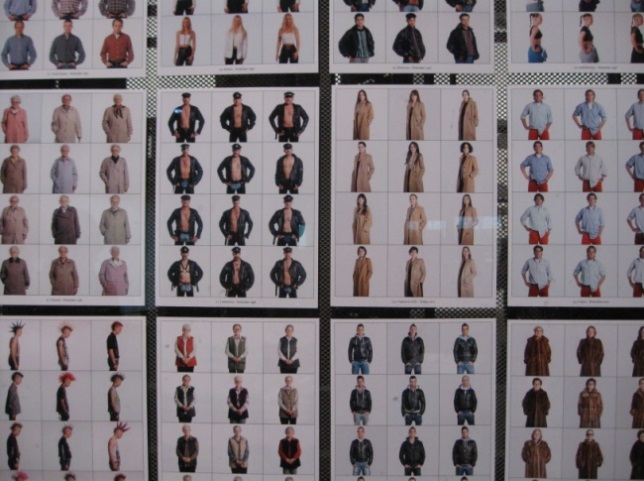 Resim4.1 :Aynıtarzdagiyineninsanalrinresmi.GEREKLİ İSE BÖLÜM 5Akı DüzeltmeliTaşınım (FCT) algoritmasızamanabağlı, 1-boyutlu, lineerolmayangenelsüreklilikdenkleminiçözmekiçingeliştirilenyüksekmertebeden, lineerolmayan, monoton, konservatifveartılık-koruyucubiralgoritmadır (Oran, 1987). Bu algoritmadördüncümertebefazdoğruluğunasahipolup, minimum sayısalyayınımlakeskingradyanlarıçözebilmektedir.ÇalışmanınUygulama AlanıAkı DüzeltmeliTaşınım (FCT) algoritmasızamanabağlı, 1-boyutlu, lineerolmayangenelsüreklilikdenkleminiçözmekiçingeliştirilenyüksekmertebeden, lineerolmayan, monoton, konservatifveartılık-koruyucubiralgoritmadır (Oran, 1987). Bu algoritmadördüncümertebefazdoğruluğunasahipolup, minimum sayısalyayınımlakeskingradyanlarıçözebilmektedir.İkinciDereceBaşlıkNasıl: İlk HarflerBüyükAkı DüzeltmeliTaşınım (FCT) algoritmasızamanabağlı, 1-boyutlu, lineerolmayangenelsüreklilikdenkleminiçözmekiçingeliştirilenyüksekmertebeden, lineerolmayan, monoton, konservatifveartılık-koruyucubiralgoritmadır (Oran, 1987). Bu algoritmadördüncümertebefazdoğruluğunasahipolup, minimum sayısalyayınımlakeskingradyanlarıçözebilmektedir.Üçüncü derece başlık nasıl: ilk harf büyük diğerleri küçükAkı DüzeltmeliTaşınım (FCT) algoritmasızamanabağlı, 1-boyutlu, lineerolmayangenelsüreklilikdenkleminiçözmekiçingeliştirilenyüksekmertebeden, lineerolmayan, monoton, konservatifveartılık-koruyucubiralgoritmadır (Oran, 1987). Bu algoritmadördüncümertebefazdoğruluğunasahipolup, minimum sayısalyayınımlakeskingradyanlarıçözebilmektedir.Dördüncü derece başlık nasıl: ilk harf büyük diğerleri küçükAkı DüzeltmeliTaşınım (FCT) algoritmasızamanabağlı, 1-boyutlu, lineerolmayangenelsüreklilikdenkleminiçözmekiçingeliştirilenyüksekmertebeden, lineerolmayan, monoton, konservatifveartılık-koruyucubiralgoritmadır (Oran, 1987). Bu algoritmadördüncümertebefazdoğruluğunasahipolup, minimum sayısalyayınımlakeskingradyanlarıçözebilmektedir.Beşinci derece başlık nasıl: ilk harf büyük diğerleri küçükAkı DüzeltmeliTaşınım (FCT) algoritmasızamanabağlı, 1-boyutlu, lineerolmayangenelsüreklilikdenkleminiçözmekiçingeliştirilenyüksekmertebeden, lineerolmayan, monoton, konservatifveartılık-koruyucubiralgoritmadır (Oran, 1987). Bu algoritmadördüncümertebefazdoğruluğunasahipolup, minimum sayısalyayınımlakeskingradyanlarıçözebilmektedir.Beşincibölümdeörnekşekil.Akı DüzeltmeliTaşınım (FCT) algoritmasızamanabağlı, 1-boyutlu, lineerolmayangenelsüreklilikdenkleminiçözmekiçingeliştirilenyüksekmertebeden, lineerolmayan, monoton, konservatifveartılık-koruyucubiralgoritmadır (Oran, 1987). Bu algoritmadördüncümertebefazdoğruluğunasahipolup, minimum sayısalyayınımlakeskingradyanlarıçözebilmektedir.Beşincibölümdeörnekçizelge.Akı DüzeltmeliTaşınım (FCT) algoritmasızamanabağlı, 1-boyutlu, lineerolmayangenelsüreklilikdenkleminiçözmekiçingeliştirilenyüksekmertebeden, lineerolmayan, monoton, konservatifveartılık-koruyucubiralgoritmadır (Oran, 1987). Bu algoritmadördüncümertebefazdoğruluğunasahipolup, minimum sayısalyayınımlakeskingradyanlarıçözebilmektedir.SONUÇ VE ÖNERİLERBu çalışmadakapalıbirortamındüşeyduvarının harmonic olaraktitreşimininısıtılansağduvarındanısıaktarımınaetkilerisayısalolarakincelenmiştir. Bununiçinbeşfarklı parameter çalışılmıştır:…………KAYNAKLARAlbert, A.A., Cuevas, S., del Rio, J.A., Lopez de Haro, M.,(2009).Heat transfer enhancement in oscillatory flows of Newtonian and viscoelastic fluids, Int. J. Heat Mass Transfer, 52, 5472-5478.Bhahin, G.A.,Theeffect of pulsatingflow on forcedconvectiveheat transfer, M.Sc. thesis, University of Western Ontario, Ontario, (1998).Carper, E. B. (2007). Su dolu kapalı bir ortamda ısı aktarımının titreşimli akış ile kontrolü(doktora tezi). Adres: http://etu.edu.tr/Domura, S., Nakagawa, M.,(1995) Heat transfer enhancement by ultrasonic vibration, ASME/JSME Therm. Eng. Joint ConferencesOrlando, Florida, USA, 06-12Haziran.Duru, C.,Aktas, M.K.,(2014) Control of heat transfer in a waterfilledenclosurewith a vibratingsidewall, Proceedings of CONV-14: International Symposium on ConvectiveHeatandMass Transfer, Kusadasi, Turkey, June 8-13.Foran, E.S.,Boris, J.P., Numericalsimulation of reactiveflow, InE. S. Oran (Ed.), Nebraska Symposium on Motivation: Vol.38. (Sf. 237),New York, Elsevier, (1987).Gaint-Martin-Tillet, X.N., Oran, E.S., (1997)Boundaryconditionsfor FCT basedsolutions of theNavier-Stokesequations, NavyResearchLaboratoryInternal Report, Washington, DC, USA. Hurlando, P., Rosso, R., Cadavid, L. G., ve Salas, J. D.(1993).Forecasting of Short-term Rainfall Using ARMA Models. J Hydrol.Cilt144, sayı. 1-4, Sf. 193-211.Kakaç, S. (2015).Kişiselgörüşme.Simpson, B, Kerr, N. L.vePetty, R.(1989). Acoustic Streaming within a Cylindrical Resonator, United Kingdom Patent, No: 26294783 Tarih: 23.03.1920. Şaşkın, H. (Producer) (2004). The Corporation [DVD]. Turkey: Şaşkın Picture Media Corporation.TSE-06560 (2013). NanoAkışkanlarınIsı Transfer SabitlerininÜçboyutluSınırlıAlanlardaModellenmesi,TürkStandartlarıEnstitüsü, Ankara. Tuncel, E.,Faruk, A., Kasap, A., Oluz, Z., Duran, H., (baskıda). Nano sıkıştırılmış yüzeylerin ısı transferanalizi.Journal of Heat Transfer. 2015Url-1<http://www.web.utk.edu/~cnattras/Physics221Spring2013/modules/m10>, alındığıtarih:11.03.2013.Url-2 http://www.fbe.itu.edu.tr/Pages.aspx?app=1&pID=10alındığıtarih:11.08.2015.KAYNAKLAR[1] Lambert, A.A., Cuevas, S., del Rio, J.A., Lopez de Haro, M., (2009). Heat transfer enhancement in oscillatory flows of Newtonian and viscoelastic fluids, Int. J. Heat Mass Transfer, 52, 5472-5478.[2] Lambert, A.A., Cuevas, S., del Rio, J.A., Lopez de Haro, M., (2009). Heat transfer enhancement in oscillatory flows of Newtonian and viscoelastic fluids, Int. J. Heat Mass Transfer, 52, 5472-5478.EKLEREK 1: SabitlerveDönüştürmeFaktörleriEK 2:FizikselFaktörlerEK 1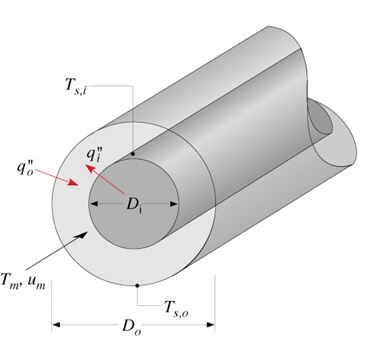 ŞekilEk.1 :Eşmerkezlisilindirikborulardayerdeğiştirenakışkanınısıtransferi.ÇizelgeEk.1 :Eklerbölümündeçizelgeörneği.Ad-Soyad			:Uyruğu			:	Doğum Tarihi ve Yeri	: E-posta			:ÖĞRENİM DURUMU:Lisans	            : Mezuniyet yılı, Üniversite, Fakülte, BölümYükseklisans       : Mezuniyet yılı, Üniversite, Anabilim Dalı, ProgramMESLEKİ DENEYİM VE ÖDÜLLER:Yıl		Yer							GörevYABANCI DİL: TEZDEN TÜRETİLEN YAYINLAR, SUNUMLAR VE PATENTLER:Aktaş. M., 2003. Evaporation-condensation heat transfer device Patent numarası: TR3229759 X  (Patent örneği)Aktas,M. K., Farouk, Bakhtier and Lin, Y., 2005. Heat Transfer Enhancement by Acoustic Streaming in an Enclosure, J. Heat Transfer, 127(12), 1313-1321. (Makale örneği)Duru, C.,Aktas, M. K., 2014. Control of heat transfer in a waterfilledenclosurewith a vibratingsidewall, Proceedings of CONV-14: International Symposium on ConvectiveHeatandMass Transfer, June 8-13, Kusadasi, Turkey.  (Sunumörneği)Tez sahibine ait bilgiler bu listede koyu olarak yazılmalıdır. Tarih sırasına göre eskiden yeniye doğru sıralanmalıdır.DİĞER YAYINLAR, SUNUMLAR VE PATENTLER:Boluk A.,Demir, E., Duru, C.,Aktaş, M., 2001. Ambienttemperatureprocessablethermosetswithhighthermal, mechanicalandhydrolyticstabilitybased on cyanateesters. International Congress, March 22-24, Antalya, Turkey.Simgeler AçıklamaAçıklama c  c SeshızıSeshızıcpcpSabitbasınçtaözgülısıSabitbasınçtaözgülısıcvcvSabithacimdeözgülısıSabithacimdeözgülısıE E ToplamenerjiToplamenerjif h f h FrekansIsı aktarımıkatsayısıFrekansIsı aktarımıkatsayısıH H Kapalı alanine yüksekliğiKapalı alanine yüksekliğik k IsıliletimkatsayısıIsıliletimkatsayısıL L Kapalı alanine uzunluğuKapalı alanine uzunluğun P n P DuvarnormaliBasınçDuvarnormaliBasınçq q Isı akısıIsı akısıR R İdeal gazsabiti (=8.31439J/molK) İdeal gazsabiti (=8.31439J/molK) Re Re Reynolds sayısıReynolds sayısıNu Nu NusseltsayısıNusseltsayısıt t Zaman Zaman T T SıcaklıkSıcaklıku u HızınyataybileşeniHızınyataybileşeniv v HızındüşeybileşeniHızındüşeybileşenix x YataykoordinatekseniYataykoordinatekseniy y DüşeykoordinatekseniDüşeykoordinatekseniDuran sesdalgasınındalgaboyuDuran sesdalgasınındalgaboyuDinamikviskoziteDinamikviskoziteKinematikviskoziteKinematikviskoziteYoğunlukKaymagerilimiSesdalgasınınaçısalfrekansıYoğunlukKaymagerilimiSesdalgasınınaçısalfrekansıKolon1Kolon2Kolon3Kolon4Satır1Satır1Satır1Satır1Satır2Satır2Satır2Satır2Satır3Satır3Satır3Satır3(a)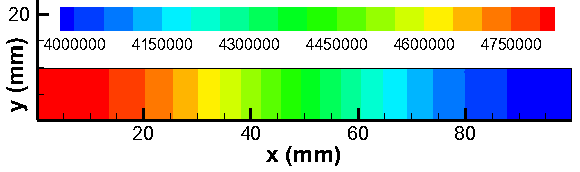 (b)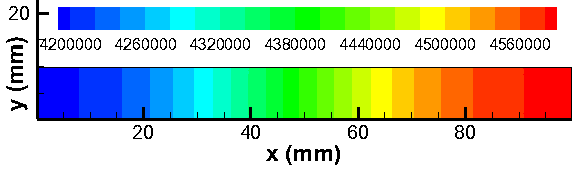 (c)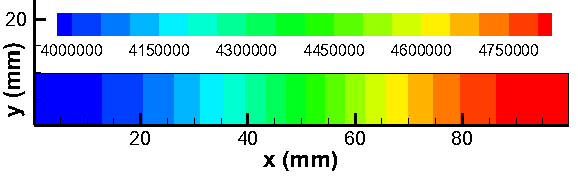 (d)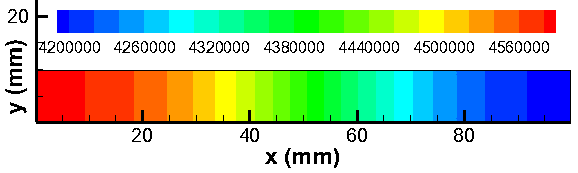 ParametreKolon 2Kolon 3Kolon 4Kolon 4Kolon 4Kolon 5Kolon 5ParametreKolon 2Kolon 3Alt kolonAlt kolonAlt kolonAlt kolonAlt kolonSatır 1Satır 2Satır 3Satır 4Satır 5Satır 6Satır 7Satır 8Satır 9Satır 10Satır 11Satır 12Satır 13Satır 14Satır 15Kolon1Kolon2Kolon3Kolon4Satır1Satır1Satır1Satır1Satır2Satır2Satır2Satır2Satır3Satır3Satır3Satır3Kolon1Kolon2Kolon3Kolon4Satır1Satır1Satır1Satır1Satır2Satır2Satır2Satır2Satır3Satır3Satır3Satır3ÖZGEÇMİŞ